Indbydelse til indflydelse  Kom og hør hvad vi har lavet i svømmeklubben det sidste års tid, hør hvad vi tænker for det kommende år – og fortæl os hvad DU tænker….Generalforsamling lørdag 29. februar 2020 kl. 9.30 Der er morgenkaffe + brød fra kl. 8.45 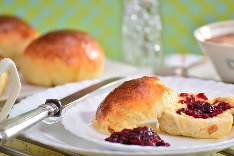 Dagsorden: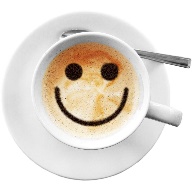 Valg af dirigent.Formandens beretning for det sidste års tid; ved formand Betina LarsenRegnskabet 2019; ved kasserer Sebastian Slot4. Valg af bestyrelsesmedlemmera. Andreas er på valg -2 årig periode – modtager IKKE genvalg. Bestyrelsen anbefaler at nuværende bestyrelsessuppleant Martin får denne postb. Sebastian er på valg - 2 årig periode – modtager genvalg.c. Bo er på valg – 2 årig periode – modtager genvalg. d. Jesper er på valg – 2 årig periode – modtager genvalg5. Valg af bestyrelsessuppleantera. Martin er på valg – 1 årig periode – modtager genvalg. Såfremt Martin blev valgt ind under punkt 4a, skal der vælges en ny til denne post.Bestyrelsen anbefaler Mie Alvin til denne post. b. Karin Larsen er på valg – 1 årig periode – er stoppet i bestyrelsen og modtager derfor IKKE genvalgBestyrelsen anbefaler Lene Danielsen til denne post.6. Valg af revisorera. Henrik Schilling er på valg - 1 årig periode – modtager genvalgb. Christina Jespersen er på valg - 1 årig periode – modtager ikke genvalg7. Indkomne forslaga. Forslag skal være formanden i hænde senest lørdag 15/2 2020. Mail på formand@drsk.dk 8. Årets frivillig i Dragsholm Svømmeklub; ved bestyrelsen.9. Eventuelt